BÖLÜM: ORTAÖĞRETİM 2017 – 2023 STRATEJİ BELGESİOKUL STRATEJİK HEDEF 1: EĞİTİMDE KALİTENİN ARTIRILMASIOKUL STRATEJİK HEDEF 2: KİMLİK VE KİŞİLİK OLUŞTURMAOKUL STRATEJİK HEDEF 3: TOPLUMLA BÜTÜNLÜŞMEOKUL STRATEJİK HEDEF 4: DERS VE SINAV BAŞARISININ ARTIRILMASIALT FAALİYETLERE İLİŞKİN AÇIKLAMALAR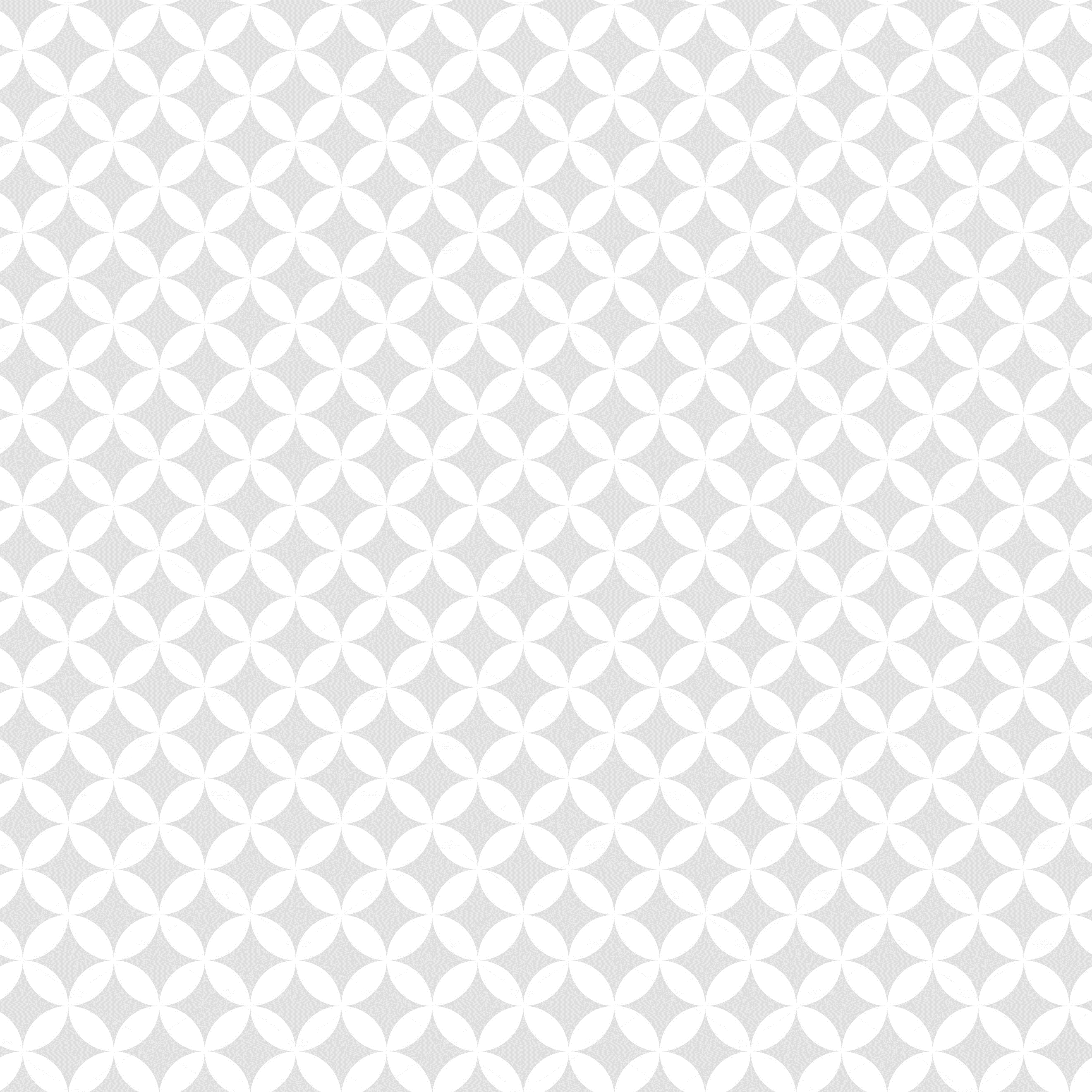 Stratejik 
Hedef NoStratejik HedefFaaliyet
NoFaaliyetlerAlt Fa. NoÖrnek Alt FaaliyetlerUygulama 
TarihiKatılımcı 
SayısıSorumlu Kişi1EĞİTİMDE KALİTENİN ARTIRILMASI1.1.Veli ve Öğrencilere Yönelik Uzman Kişiler Tarafından Seminer ve Konferanslar Düzenlenmesi.1Zamanı Etkin Kullanma *1EĞİTİMDE KALİTENİN ARTIRILMASI1.1.Veli ve Öğrencilere Yönelik Uzman Kişiler Tarafından Seminer ve Konferanslar Düzenlenmesi.2Verimli Ders Çalışma1EĞİTİMDE KALİTENİN ARTIRILMASI1.1.Veli ve Öğrencilere Yönelik Uzman Kişiler Tarafından Seminer ve Konferanslar Düzenlenmesi.3Aile İçi İletişim1EĞİTİMDE KALİTENİN ARTIRILMASI1.1.Veli ve Öğrencilere Yönelik Uzman Kişiler Tarafından Seminer ve Konferanslar Düzenlenmesi.4Ergenlik1EĞİTİMDE KALİTENİN ARTIRILMASI1.1.Veli ve Öğrencilere Yönelik Uzman Kişiler Tarafından Seminer ve Konferanslar Düzenlenmesi.5Akademik Konferanslar1EĞİTİMDE KALİTENİN ARTIRILMASI1.2.Okuma Alışkanlığının Kazandırılması, Kütüphanelerin Zenginleştirilmesi6Öğrenci Seviyelerine Uygun Kitapların Belirlenmesi *03/10/2017  69 Uğur TEMEL1EĞİTİMDE KALİTENİN ARTIRILMASI1.2.Okuma Alışkanlığının Kazandırılması, Kütüphanelerin Zenginleştirilmesi7Z Kütüphane Söyleşileri ve Z Kütüphane yoksa açılması için Girişimlerde Bulunulması1EĞİTİMDE KALİTENİN ARTIRILMASI1.2.Okuma Alışkanlığının Kazandırılması, Kütüphanelerin Zenginleştirilmesi8Mütalaalı Kitap Okumaları 16/10/2017 69Uğur TEMEL1EĞİTİMDE KALİTENİN ARTIRILMASI1.2.Okuma Alışkanlığının Kazandırılması, Kütüphanelerin Zenginleştirilmesi9Okur Yazar Buluşmaları1EĞİTİMDE KALİTENİN ARTIRILMASI1.2.Okuma Alışkanlığının Kazandırılması, Kütüphanelerin Zenginleştirilmesi10Ödüllü Kitap Okuma Yarışmalarının Düzenlenmesi 06/04/2018 69 Ayşe SOYASLAN1EĞİTİMDE KALİTENİN ARTIRILMASI1.2.Okuma Alışkanlığının Kazandırılması, Kütüphanelerin Zenginleştirilmesi11Aile Ortamında Kitap Okuma Saatlerinin Belirlenmesi 13/12/2017 69 Orhan AKGÜN1EĞİTİMDE KALİTENİN ARTIRILMASI1.2.Okuma Alışkanlığının Kazandırılması, Kütüphanelerin Zenginleştirilmesi12Öğretmen, yönetici ve velilerin söylemden ziyade  ‘Hal Dili’ ile okumayı teşvik etmesi1EĞİTİMDE KALİTENİN ARTIRILMASI1.2.Okuma Alışkanlığının Kazandırılması, Kütüphanelerin Zenginleştirilmesi13Süreli Yayınlara Abone Olunması1EĞİTİMDE KALİTENİN ARTIRILMASI1.2.Okuma Alışkanlığının Kazandırılması, Kütüphanelerin Zenginleştirilmesi14‘Anadolu Mektepleri’ Projesinin Uygulanması1EĞİTİMDE KALİTENİN ARTIRILMASI1.2.Okuma Alışkanlığının Kazandırılması, Kütüphanelerin Zenginleştirilmesi15Okul kütüphanelerinin ders çalışmaya uygun ortamlar haline dönüştürülmesi12/12/201769Hüseyin KOÇAK1EĞİTİMDE KALİTENİN ARTIRILMASI1.2.Okuma Alışkanlığının Kazandırılması, Kütüphanelerin Zenginleştirilmesi16Kitap toplama kampanyalarının planlanmasıStratejik 
Hedef NoStratejik HedefFaaliyet
NoFaaliyetlerAlt Fa. NoÖrnek Alt FaaliyetlerUygulama 
TarihiKatılımcı 
SayısıSorumlu Kişi1EĞİTİMDE KALİTENİN ARTIRILMASI1.3.Öğrenme Ortamları ve Laboratuvarların Zenginleştirilmesi17Fen Laboratuvarlarının Zenginleştirilmesi *1EĞİTİMDE KALİTENİN ARTIRILMASI1.3.Öğrenme Ortamları ve Laboratuvarların Zenginleştirilmesi18Üniversitedeki Laboratuvarların Kullanılması *1EĞİTİMDE KALİTENİN ARTIRILMASI1.3.Öğrenme Ortamları ve Laboratuvarların Zenginleştirilmesi19Öğrenme Ortamlarının Daha Çekici Hale Getirilmesi 24/10/2017 69 Hüseyin    KOÇAK1EĞİTİMDE KALİTENİN ARTIRILMASI1.3.Öğrenme Ortamları ve Laboratuvarların Zenginleştirilmesi20Öğrencilerin Boş Zamanlarını Değerlendirebileceği Mekânların Oluşturulması *1EĞİTİMDE KALİTENİN ARTIRILMASI1.3.Öğrenme Ortamları ve Laboratuvarların Zenginleştirilmesi21Öğrenme Ortamlarının Görsel Materyaller ile Donatılması 25/10/2017 69Ertuğrul KILINÇ1EĞİTİMDE KALİTENİN ARTIRILMASI1.3.Öğrenme Ortamları ve Laboratuvarların Zenginleştirilmesi22Öğrencilere Ait İbadet Mekânlarının Ulaşılabilir ve Tercih Edilir Yerlerde Olması1EĞİTİMDE KALİTENİN ARTIRILMASI1.4.Başarılı ve Maddi Durumu Yetersiz Öğrencilere Burs İmkânlarının Sağlanması 23Öğrencilerin Yararlanacağı Burs İmkânlarının Araştırılarak Öğrencilere Duyurulması *1EĞİTİMDE KALİTENİN ARTIRILMASI1.4.Başarılı ve Maddi Durumu Yetersiz Öğrencilere Burs İmkânlarının Sağlanması 24Okullarda Burs Havuzlarının Oluşturulması * 15/11/2017 69 Uğur TEMEL1EĞİTİMDE KALİTENİN ARTIRILMASI1.4.Başarılı ve Maddi Durumu Yetersiz Öğrencilere Burs İmkânlarının Sağlanması 25Yemekhanelerde Maddi Durumu İyi Olmayan Öğrencilere Kontenjan Oluşturulması1EĞİTİMDE KALİTENİN ARTIRILMASI1.5.Kardeş Okul Uygulamaları 26Okul Türlerine Göre Kardeş Okul Uygulamalarının Yapılması *1EĞİTİMDE KALİTENİN ARTIRILMASI1.5.Kardeş Okul Uygulamaları 27Yerleşim Yerlerine Göre Kardeş Okul Uygulamalarının Yapılması *1EĞİTİMDE KALİTENİN ARTIRILMASI1.6.RAM, Rehberlik Servisi ve Sınıf Rehber Öğretmenlerinin Etkin ve Verimli Çalışabileceği Planlamaların Yapılması28Bireysel Rehberlik Uygulamalarının Öğrenci ve Aile Temelli Yürütülmesi 04/10/2017 69Hüseyin KOÇAK1EĞİTİMDE KALİTENİN ARTIRILMASI1.6.RAM, Rehberlik Servisi ve Sınıf Rehber Öğretmenlerinin Etkin ve Verimli Çalışabileceği Planlamaların Yapılması29Öğrenci, Öğretmen ve Veli Bilgilendirme Toplantılarının Etkin Bir Şekilde Düzenlenmesi1EĞİTİMDE KALİTENİN ARTIRILMASI1.7.KOÇLUK Sisteminin Etkili Hale Getirilmesi30Her Öğretmenin Eşit Sayıda Öğrencilerin Paylaştırılması 04/10/2017 69 Hüseyin KOÇAK1EĞİTİMDE KALİTENİN ARTIRILMASI1.7.KOÇLUK Sisteminin Etkili Hale Getirilmesi31Eğitim Koçunun, Öğrenci ve Veliler İle Periyodik Toplantılar Yapması 04/10/2017 69 Ertuğrul KILINÇ1EĞİTİMDE KALİTENİN ARTIRILMASI1.7.KOÇLUK Sisteminin Etkili Hale Getirilmesi32Öğrencileri Yıl İçerisindeki Gelişimlerinin Takip Edilmesi ve RaporlanmasıStratejik 
Hedef NoStratejik HedefFaaliyet
NoFaaliyetlerAlt Fa. NoÖrnek Alt FaaliyetlerUygulama 
TarihiKatılımcı 
SayısıSorumlu Kişi1EĞİTİMDE KALİTENİN ARTIRILMASI1.7.KOÇLUK Sisteminin Etkili Hale Getirilmesi33Raporların Öğrenci Velileri ve Diğer Öğretmenler İle Paylaşımının Sağlanması1EĞİTİMDE KALİTENİN ARTIRILMASI1.7.KOÇLUK Sisteminin Etkili Hale Getirilmesi34Eğitim Koçunun Öğrenciler İle Sosyal Ortamlarda Bir Araya Gelmesi ve Söyleşi Günleri Düzenlenmesi 04/10/2017 69 Hüseyin KOÇAK1EĞİTİMDE KALİTENİN ARTIRILMASI1.8.Dil Öğreniminin Etkili Hale Getirilmesi35Dil Kulüplerinin Oluşturulması *1EĞİTİMDE KALİTENİN ARTIRILMASI1.8.Dil Öğreniminin Etkili Hale Getirilmesi36Farklı Dillerde Film Günleri Düzenlenmesi1EĞİTİMDE KALİTENİN ARTIRILMASI1.8.Dil Öğreniminin Etkili Hale Getirilmesi37Ulusal Projelerine Katılımın Sağlanması1EĞİTİMDE KALİTENİN ARTIRILMASI1.9.Okullarda Sosyal ve Kültürel Faaliyetlerin Planlanması 38Yarışmaların Düzenlenmesi ve Etkin Katılımın Sağlanması*27/12/2017  69 Ayşe SOYASLAN1EĞİTİMDE KALİTENİN ARTIRILMASI1.9.Okullarda Sosyal ve Kültürel Faaliyetlerin Planlanması 39Farklı Alanlarda Spor Takımların Oluşturulması, Müsabakalarının Düzenlenmesi ve Katılımın Sağlanması * 1EĞİTİMDE KALİTENİN ARTIRILMASI1.9.Okullarda Sosyal ve Kültürel Faaliyetlerin Planlanması 40Münazara Etkinliklerinin Yapılması  27/12/2017 68 Ayşe SOYASLAN1EĞİTİMDE KALİTENİN ARTIRILMASI1.9.Okullarda Sosyal ve Kültürel Faaliyetlerin Planlanması 41Öğrenci Etkinlikleri Sonucunda Oluşan Ürünlerin Veli Katılımında Sergilenmesi*1EĞİTİMDE KALİTENİN ARTIRILMASI1.9.Okullarda Sosyal ve Kültürel Faaliyetlerin Planlanması 42Yaz Kampları ve Spor Kurslarına Katılımın Sağlanması *1EĞİTİMDE KALİTENİN ARTIRILMASI1.9.Okullarda Sosyal ve Kültürel Faaliyetlerin Planlanması 43Tiyatro Kulüpleri Oluşturulması  27/12/2017 68 Orhan AKGÜN1EĞİTİMDE KALİTENİN ARTIRILMASI1.9.Okullarda Sosyal ve Kültürel Faaliyetlerin Planlanması 44Musiki ve İlahi Koroları Oluşturulması1EĞİTİMDE KALİTENİN ARTIRILMASI1.9.Okullarda Sosyal ve Kültürel Faaliyetlerin Planlanması 45Kutlu Doğum Etkinliklerinin Etkili ve Verimli Hale Getirilmesi *1EĞİTİMDE KALİTENİN ARTIRILMASI1.9.Okullarda Sosyal ve Kültürel Faaliyetlerin Planlanması 46Sosyal Duyarlılık Kulüplerinin Oluşturulması *1EĞİTİMDE KALİTENİN ARTIRILMASI1.10.Etkileşimli Tahta ve Tabletlerin Etkin Kullanımının Sağlanması47Ders İçeriklerine Yönelik E İçerikler Geliştirilmesi1EĞİTİMDE KALİTENİN ARTIRILMASI1.10.Etkileşimli Tahta ve Tabletlerin Etkin Kullanımının Sağlanması48EBA nın Etkili Kullanılması Sağlanması. 03/10/201769 Hüseyin KOÇAK1EĞİTİMDE KALİTENİN ARTIRILMASI1.11.Mesleki Stajlara Gereken Önemin Verilmesi49Sektörle İşbirliğinin ArtırılmasıStratejik 
Hedef NoStratejik HedefFaaliyet
NoFaaliyetlerAlt Fa. NoÖrnek Alt FaaliyetlerUygulama 
TarihiKatılımcı 
SayısıSorumlu Kişi1EĞİTİMDE KALİTENİN ARTIRILMASI1.11.Mesleki Stajlara Gereken Önemin Verilmesi50Öğrencilere Yönelik Staj Programlarının Yapılması ve Takiplerin Sağlanması 1EĞİTİMDE KALİTENİN ARTIRILMASI1.12.Öğretmen ve Yöneticilerin Hizmet içi Faaliyetlere Katılımın Sağlanması.51Kurum İçi Öğretmen Eğitimi Faaliyetlerin Düzenlenmesi 06/06/20183 Hüseyin KOÇAK1EĞİTİMDE KALİTENİN ARTIRILMASI1.12.Öğretmen ve Yöneticilerin Hizmet içi Faaliyetlere Katılımın Sağlanması.52Mahalli ve Merkezi Faaliyetlere Başvuruların Sağlanması 06/06/2018 5 Ertuğrul KILINÇ1EĞİTİMDE KALİTENİN ARTIRILMASI1.13.İçerisinde Yer Aldığı Gruplarda Diğerlerine Göre Fark Oluşturan Öğrenci, Öğretmen Ve Çalışanların Ödüllendirilmesi53Yurt İçi ve Yurt Dışı Gezilerin Planlanması 12/04/201840Hüseyin KOÇAK1EĞİTİMDE KALİTENİN ARTIRILMASI1.13.İçerisinde Yer Aldığı Gruplarda Diğerlerine Göre Fark Oluşturan Öğrenci, Öğretmen Ve Çalışanların Ödüllendirilmesi54Kitap, Plaket, Belge veya Eğitim Materyallerinin Hediye Edilmesi 23/04/201835 Ertuğrul KILINÇStratejik 
Hedef NoStratejik HedefFaaliyet
NoFaaliyetlerAlt Fa. NoÖrnek Alt FaaliyetlerUygulama 
TarihiKatılımcı 
SayısıSorumlu Kişi2.KİMLİK VE KİŞİLİK OLUŞTURMA2.1.Özgüveni Artırıcı İmkânlar Sağlamak.55Öğrencilerin Topluluk Önünde Kendilerini İfade Edebilecekleri Programlar Hazırlamak * (Münazara) 14/03/201869 Uğur TEMEL2.KİMLİK VE KİŞİLİK OLUŞTURMA2.1.Özgüveni Artırıcı İmkânlar Sağlamak.56Taziye ve Özel Günler İçin Öğrenci Grupları Oluşturulması * 05/10/201769Ayşe SOYASLAN2.KİMLİK VE KİŞİLİK OLUŞTURMA2.1.Özgüveni Artırıcı İmkânlar Sağlamak.57Yarışma ve Sosyal Aktivitelere Her Öğrencinin En Az Bir kez Katılımının Sağlanması 14/10/201769 Orhan AKGÜN2.KİMLİK VE KİŞİLİK OLUŞTURMA2.1.Özgüveni Artırıcı İmkânlar Sağlamak.58GÖNÜLDEN GÖNÜLE Projesi İle Köy Ziyaretlerinde Öğrencilere Görevler Verilmesi *2.KİMLİK VE KİŞİLİK OLUŞTURMA2.2.Değerler Eğitimi Programlarının Etkin ve Verimli Bir Şekilde Uygulanması59Değerler Eğitimi Etkinliklerinin Aylık, Yıllık Planlarının Hazırlanması ve Raporlanması 12/10/201769 Ertuğrul KILINÇ2.KİMLİK VE KİŞİLİK OLUŞTURMA2.2.Değerler Eğitimi Programlarının Etkin ve Verimli Bir Şekilde Uygulanması60Toplumda Rol Model Olan Kişilerin Ziyaret Edilmesi 12/12/201769 Hüseyin KOÇAK2.KİMLİK VE KİŞİLİK OLUŞTURMA2.2.Değerler Eğitimi Programlarının Etkin ve Verimli Bir Şekilde Uygulanması61Milli ve Manevi Değerlerimizi Yansıtan Tarihi Bir Şuur Verecek Mekânların Ziyaret Edilmesi *2.KİMLİK VE KİŞİLİK OLUŞTURMA2.2.Değerler Eğitimi Programlarının Etkin ve Verimli Bir Şekilde Uygulanması62Değerler Eğitimi Konularında Rol Model Olan Şahsiyetlerin Seminer ve Konferanslara Davet Edilmesi 12/12/201769Hüseyin KOÇAK2.KİMLİK VE KİŞİLİK OLUŞTURMA2.2.Değerler Eğitimi Programlarının Etkin ve Verimli Bir Şekilde Uygulanması63Değerler Eğitimi Kapsamında Etkili ve Yönlendirici Filmler İzlettirme * 12/12/2017 69 Ayşe SOYASLAN2.KİMLİK VE KİŞİLİK OLUŞTURMA2.3.Millî ve manevi Gündüz ve Gece Programları64Kahvaltı etkinlikleri, Sabah yürüyüşleri2.KİMLİK VE KİŞİLİK OLUŞTURMA2.3.Millî ve manevi Gündüz ve Gece Programları65Akşam Saatleri Farkındalık Sohbetleri2.KİMLİK VE KİŞİLİK OLUŞTURMA2.3.Millî ve manevi Gündüz ve Gece Programları66Çanakkale, İstiklal Marşı, Kutlu Doğum vb. 12/12/201769 Ertuğrul KILINÇStratejik 
Hedef NoStratejik HedefFaaliyet
NoFaaliyetlerAlt Fa. NoÖrnek Alt FaaliyetlerUygulama 
TarihiKatılımcı 
SayısıSorumlu Kişi2.KİMLİK VE KİŞİLİK OLUŞTURMA2.4.Doğru ve Bilinçli Sosyal Medya ve Teknoloji Kullanımı Konusunda Seminerler Düzenlenmesi67Rehber ve Sınıf Öğretmenlerin Küçük Gruplar Halinde Öğrencilere Seminerler Vermesi2.KİMLİK VE KİŞİLİK OLUŞTURMA2.4.Doğru ve Bilinçli Sosyal Medya ve Teknoloji Kullanımı Konusunda Seminerler Düzenlenmesi68Aile Eğitimlerinin Sağlanması *2.KİMLİK VE KİŞİLİK OLUŞTURMA2.4.Doğru ve Bilinçli Sosyal Medya ve Teknoloji Kullanımı Konusunda Seminerler Düzenlenmesi69Örnek Site ve Programların Tanıtılması 12/12/201769 Hüseyin KOÇAK2.KİMLİK VE KİŞİLİK OLUŞTURMA2.5.Okuma Alışkanlıklarının Sağlanması70Yazar Öğrenci Buluşmaları2.KİMLİK VE KİŞİLİK OLUŞTURMA2.5.Okuma Alışkanlıklarının Sağlanması71Yazarlık Eğitimlerinin Verilmesi2.KİMLİK VE KİŞİLİK OLUŞTURMA2.5.Okuma Alışkanlıklarının Sağlanması72Gazete, Dergi, Bülten vb. Materyallerin Öğrencilerce Çıkartılması 29/01/201869Orhan AKGÜN2.KİMLİK VE KİŞİLİK OLUŞTURMA2.5.Okuma Alışkanlıklarının Sağlanması73Önerilen Kitaplar Listesinin Oluşturulması ve Tavsiye Edilmesi2.KİMLİK VE KİŞİLİK OLUŞTURMA2.6.Beğenilen ve Örnek Davranışların Pekiştirilmesi74‘İyi Örnekler’ Proje Uygulaması * 29/01/201869Uğur TEMEL2.KİMLİK VE KİŞİLİK OLUŞTURMA2.6.Beğenilen ve Örnek Davranışların Pekiştirilmesi75Örnek Şahsiyetler Köşesi ve Programlarının Düzenlenmesi2.KİMLİK VE KİŞİLİK OLUŞTURMA2.6.Beğenilen ve Örnek Davranışların Pekiştirilmesi76Ulusal ve Uluslararası Alanlarda Başarı Elde Eden Örnek Şahsiyetlerin Okul/Kuruma Davet Edilmesi ve Söyleşiler Düzenlenmesi2.KİMLİK VE KİŞİLİK OLUŞTURMA2.6.Beğenilen ve Örnek Davranışların Pekiştirilmesi77Kariyer Günlerinin Düzenlenmesi2.KİMLİK VE KİŞİLİK OLUŞTURMA2.6.Beğenilen ve Örnek Davranışların Pekiştirilmesi78Ödüllendirme 29/01/201869Ayşe SOYASLANStratejik 
Hedef NoStratejik HedefFaaliyet
NoFaaliyetlerAlt Fa. NoÖrnek Alt FaaliyetlerUygulama 
TarihiKatılımcı 
SayısıSorumlu Kişi3.TOPLUMLA BÜTÜNLÜŞME3.1.Okul/Kurum Etkinliklerine ve Kararlarına Veli Katılımının Sağlanması79Veli Toplantılarının Etkili Bir Şekilde Planlanması * 12/12/201769Hüseyin KOÇAK3.TOPLUMLA BÜTÜNLÜŞME3.1.Okul/Kurum Etkinliklerine ve Kararlarına Veli Katılımının Sağlanması80Okul Bünyesindeki Ve Kurumlar arası Etkinliklerde Velilerin Davet Edilmesi *3.TOPLUMLA BÜTÜNLÜŞME3.1.Okul/Kurum Etkinliklerine ve Kararlarına Veli Katılımının Sağlanması81Öğrenci Ürünlerinin Veli Katımıyla Sergilenmesi 02/06/201869 Hüseyin KOÇAK3.TOPLUMLA BÜTÜNLÜŞME3.1.Okul/Kurum Etkinliklerine ve Kararlarına Veli Katılımının Sağlanması82Okul ve Toplum Yararı İçin Düzenlenecek Etkinliklere Veli Katılımının Sağlanması *3.TOPLUMLA BÜTÜNLÜŞME3.1.Okul/Kurum Etkinliklerine ve Kararlarına Veli Katılımının Sağlanması83Sınıf Anneliği Uygulamasının Etkin Bir Şekilde Uygulanması 02/10/2017 69 Ertuğrul KILINÇ3.TOPLUMLA BÜTÜNLÜŞME3.2.STK ve Kurumlarla İşbirliği ve Ortak Çalışma Alanlarının Geliştirilmesi84Kurumlar İle Ortak Faaliyetler Planlanması *3.TOPLUMLA BÜTÜNLÜŞME3.2.STK ve Kurumlarla İşbirliği ve Ortak Çalışma Alanlarının Geliştirilmesi85STK’lar ile Ortak Faaliyetler Planlanması *3.TOPLUMLA BÜTÜNLÜŞME3.2.STK ve Kurumlarla İşbirliği ve Ortak Çalışma Alanlarının Geliştirilmesi86STK ve Diğer Kurumların Düzenlediği Konferans ve Seminerlerin Takibinin Yapılması, Öğrenci ve Velilerin Etkin Katılımının Sağlanması 03/11/201769 Ertuğrul KILINÇ3.TOPLUMLA BÜTÜNLÜŞME3.3.Ev, İşyeri ve Kurum Ziyaretlerinin Planlanması87Ev ve Aile Ziyaretleri *3.TOPLUMLA BÜTÜNLÜŞME3.3.Ev, İşyeri ve Kurum Ziyaretlerinin Planlanması88İş Yeri Ziyaretleri *3.TOPLUMLA BÜTÜNLÜŞME3.3.Ev, İşyeri ve Kurum Ziyaretlerinin Planlanması89Huzur Evi, Sevgi Evleri, Yaşlı Bakım Rehabilitasyon Merkezleri, Hastane Ziyaretleri3.TOPLUMLA BÜTÜNLÜŞME3.4.Okul Kulüplerinin Etkin Hale Getirilmesi90Toplumla Bütünleştirici, Gerçekçi, Veli ve Öğrenci Katılımının Sağlandığı Sosyal Kulüplerin Oluşturulması 05/01/201869 Hüseyin KOÇAK3.TOPLUMLA BÜTÜNLÜŞME3.5.Şehirle Bütünleşme91Kentimi Tanıyorum Kendimi Tanıyorum Sloganıyla İlimiz Tarihi, Kültürel Mekânlarının Keşfedilmesinin Sağlanması *3.TOPLUMLA BÜTÜNLÜŞME3.5.Şehirle Bütünleşme92Okullar Hayat Olsun Projesinin Etkin Biçimde UygulanmasıStratejik 
Hedef NoStratejik HedefFaaliyet
NoFaaliyetlerAlt Fa. NoÖrnek Alt FaaliyetlerUygulama 
TarihiKatılımcı 
SayısıSorumlu Kişi4.DERS VE SINAV BAŞARISINI ARTIRILMASI4.1.Destekleme ve Yetiştirme Kurslarının Etkin Hale Getirilmesi93Seviye gruplarının oluşturulması4.DERS VE SINAV BAŞARISINI ARTIRILMASI4.1.Destekleme ve Yetiştirme Kurslarının Etkin Hale Getirilmesi94Seviye gruplarına yönelik ders planlarının oluşturulması4.DERS VE SINAV BAŞARISINI ARTIRILMASI4.1.Destekleme ve Yetiştirme Kurslarının Etkin Hale Getirilmesi95Öğrenci devamının sağlayacak iletişim kanalları oluşturulması4.DERS VE SINAV BAŞARISINI ARTIRILMASI4.1.Destekleme ve Yetiştirme Kurslarının Etkin Hale Getirilmesi96Öğrenci başarısını takip edecek ve veli bilgilendirmesi sağlayacak sistemler oluşturulması4.DERS VE SINAV BAŞARISINI ARTIRILMASI4.1.Destekleme ve Yetiştirme Kurslarının Etkin Hale Getirilmesi97Başarılı ve kurslara devamlı öğrencilere yönelik ödüllendirmeler yapılması4.DERS VE SINAV BAŞARISINI ARTIRILMASI4.2.Sınav Analiz Çalışmalarının Etkin Hale Dönüştürülmesi98Geçmiş yıllara ait okul ve ders sınav analizlerinin yapılması4.DERS VE SINAV BAŞARISINI ARTIRILMASI4.2.Sınav Analiz Çalışmalarının Etkin Hale Dönüştürülmesi99Ders öğretmenlerinin ders netlerine ait yeni hedefler belirlenmesi4.DERS VE SINAV BAŞARISINI ARTIRILMASI4.2.Sınav Analiz Çalışmalarının Etkin Hale Dönüştürülmesi100Ortak sınavlar ve denemeler planlanması ve analizlerinin yapılması4.DERS VE SINAV BAŞARISINI ARTIRILMASI4.2.Sınav Analiz Çalışmalarının Etkin Hale Dönüştürülmesi101Sınav sonuçlarının öğrenci ve velilere ulaştırılması, fikir alışverişinde bulunulması4.DERS VE SINAV BAŞARISINI ARTIRILMASI4.2.Sınav Analiz Çalışmalarının Etkin Hale Dönüştürülmesi102Sonuçlara ilişkin ek önlemler alınması4.DERS VE SINAV BAŞARISINI ARTIRILMASI4.3.Etütlerin Etkin Hale Getirilmesi103Etüt saatlerinin gözden geçirilmesi, daha verimli planlamalar yapılması4.DERS VE SINAV BAŞARISINI ARTIRILMASI4.3.Etütlerin Etkin Hale Getirilmesi104Evde çalışma imkânı olmayan öğrencilere okul ve pansiyon ortamlarında etüt saatlerinin düzenlenmesi 4.DERS VE SINAV BAŞARISINI ARTIRILMASI4.4Ödüllendirme105Ders, sınav başarısı ve DYK’lara devam durumu, diğer öğrencilere göre olumlu farklılıklar gösteren öğrencilerin ödüllendirilmesiF. NoALT FAALİYETLERAÇIKLAMALAR1Zamanı Etkin Kullanma *İkramlar eşliğinde yapılacak faaliyetler daha etkin ve verimli olacağı düşünülmektedir.6Öğrenci Seviyelerine Uygun Kitapların Belirlenmesi *Hz. Muhammed (SAV), Sahabe-i Kiram, 7 Güzel Adam (SEZAİ KARAKOÇ, NURİ PAKDİL, AKİF İNAN, ERDEM BAYAZIT, ALAADDİN ÖZDENÖREN, RASİM ÖZDENÖREN, CAHİT ZARİFOĞLU) NECİP FAZIL KISAKÜREK, YAVUZ BAHADIROĞLU…17Fen Laboratuvarlarının Zenginleştirilmesi *Laboratuvarlarının her daim öğrencinin kullanımına açık tutulması18Üniversitedeki Laboratuvarların Kullanılması *Öğrenci yetenek ve ilgisine göre laboratuvar, derslik, öğretmen etkileşimi sağlamak20Öğrencilerin Boş Zamanlarını Değerlendirebileceği Mekânların Oluşturulması *Farklı tasarımlar İle donatımı yapılmış sıcak ve cazip mekânların oluşturulması23Öğrencilerin Yararlanacağı Burs İmkânlarının Araştırılarak Öğrencilere Duyurulması *STK ve Yerel İmkânların Araştırılması24Okullarda Burs Havuzlarının Oluşturulması *Veli ve Hayırsever Görüşmeleri26Okul Türlerine Göre Kardeş Okul Uygulamalarının Yapılması *Okulların Birbirleri ile Kaynaşması İçin Maddi ve Manevi Paylaşımların SağlanmasıF. NoALT FAALİYETLERAÇIKLAMALAR27Yerleşim Yerlerine Göre Kardeş Okul Uygulamalarının Yapılması *Köy -  İlçe – Şehir Gruplarının Oluşturulması35Dil Kulüplerinin Oluşturulması *Arapça, İngilizce vb. (Speaking Club)38Yarışmaların Düzenlenmesi ve Etkin Katılımın Sağlanması*Bilgi, Kitap Okuma, Resim, Şiir, Kur’an-ı Kerim ve Güzel Ezan Okuma, Öykü Yazma Yarışmaları vb.39Farklı Alanlarda Spor Takımların Oluşturulması, Müsabakalarının Düzenlenmesi ve Katılımın Sağlanması * Her Öğrencinin En az Bir Spor Dalında Faaliyete Katılması Sağlanmalıdır.41Öğrenci Etkinlikleri Sonucunda Oluşan Ürünlerin Veli Katılımında SergilenmesiKermes vb. Etkinlikler İle Zenginleştirilmelidir.42Yaz Kampları ve Spor Kurslarına Katılımın Sağlanması *Gençlik Spor Müdürlüğü, Farklı Kurum ve Kuruluşlar İle İletişime Geçilmesi45Kutlu Doğum Etkinliklerinin Etkili ve Verimli Hale Getirilmesi *Yarışmalar (Siyer-i Nebi, Mektup, Öykü), Programlar vb.46Sosyal Duyarlılık Kulüplerinin Oluşturulması *Kan Bağışı, TEMA, YEŞİLAY ve Diğer Yardım Kampanyaları vb.55Öğrencilerin Topluluk Önünde Kendilerini İfade Edebilecekleri Programlar Hazırlamak *Mesleki Sunular, Münazaralar, Kitap Tahlilleri vb.F. NoALT FAALİYETLERAÇIKLAMALAR56Taziye ve Özel Günler İçin Öğrenci Grupları Oluşturulması *İmam Hatip Ortaokulları ve Liseleri58GÖNÜLDEN GÖNÜLE Projesi İle Köy Ziyaretlerinde Öğrencilere Görevler Verilmesi *Proje Uygulama Okulu Olan Milli İrade İHL İle İletişim Kurulacak61Milli ve Manevi Değerlerimizi Yansıtan Tarihi Bir Şuur Verecek Mekânların Ziyaret Edilmesi *Ahmet Efendi Türbesi ve Camii, Büyük Camii, Şehitlikler, Çanakkale, Söğüt, Domaniç, Konya, Hacı Bayram Veli Türbesi ve Camii, Tacettin Dergâhı vb.63Değerler Eğitimi Kapsamında Etkili ve Yönlendirici Filmler İzlettirme *Minyeli Abdullah, Sürgün, Çağrı, Çanakkale, Cennetin Çocukları vb.68Aile Eğitimlerinin Sağlanması *Olumsuz ve zararlı yayınlardan nasıl korunulacağı bilgisi74‘İyi Örnekler’ Proje Uygulaması *Örnek Davranış Gösteren Öğrencilerin Öne Çıkarılması ve Ödüllendirilmesi79Veli Toplantılarının Etkili Bir Şekilde Planlanması *İkramlar ile Sıcak Bir Ortam Oluşturulması Katılımı Artıracaktır.80Okul Bünyesindeki Ve Kurumlararası Etkinliklerde Velilerin Davet Edilmesi *Veli davetiyeleri, program akışının duyurulması82Okul ve Toplum Yararı İçin Düzenlenecek Etkinliklere Veli Katılımının Sağlanması *Yardım Kampanyaları, Kermes vb.F. NoALT FAALİYETLERAÇIKLAMALAR84Kurumlar İle Ortak Faaliyetler Planlanması *Bozok Üniversitesi, Gençlik Spor Müdürlüğü, Kültür Müdürlüğü, Belediye, İl Müftülüğü vb.85ST’ lar ile Ortak Faaliyetler Planlanması *Çalışılabilecek STK’ların Tespit Edilmesi ve Ortak Programlar Yapılması87Ev ve Aile Ziyaretleri *Velilere Yönelik88İş Yeri Ziyaretleri *Velilere Yönelik91Kentimi Tanıyorum Kendimi Tanıyorum Sloganıyla İlimiz Tarihi, Kültürel Mekânlarının Keşfedilmesinin Sağlanması *Büyük Camii, Cehrilik, Sarıkaya Hamamı, Kazankaya Kanyonu vb.